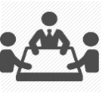 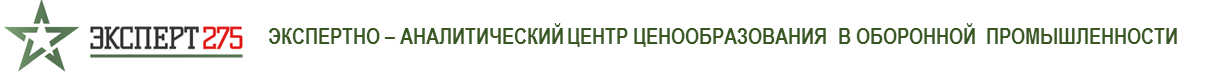 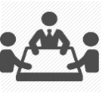 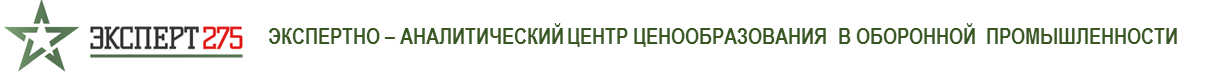 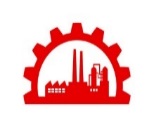 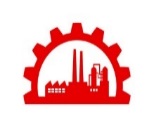 ВЫБОР НАПРАВЛЕНИЯ (Семинара):ВЫБОР НАПРАВЛЕНИЯ (Семинара):ВЫБОР НАПРАВЛЕНИЯ (Семинара):ВЫБОР НАПРАВЛЕНИЯ (Семинара):ВЫБОР НАПРАВЛЕНИЯ (Семинара):«Раздельный учет при банковском и казначейском сопровождении. Особенности организации. Методика ведения. Регистры учета, формы документов и порядок представления отчетности» (6 видеоуроков)+ печатное издание «Руководство по ведению раздельного учета» «Раздельный учет при банковском и казначейском сопровождении. Особенности организации. Методика ведения. Регистры учета, формы документов и порядок представления отчетности» (6 видеоуроков)+ печатное издание «Руководство по ведению раздельного учета» 35 000 руб./ 1 доступ.**«ГОЗ – 2022. Новации контрактации и исполнения. Ключевые условия поставки: сроки, цена, оплата. Как оформить опережающий запуск и закупку. Задел и запас. Приобретение ЭКБ и сертификация. Как правильно выстроить отношения с поставщиками и заказчиками» (6 видеоуроков)«ГОЗ – 2022. Новации контрактации и исполнения. Ключевые условия поставки: сроки, цена, оплата. Как оформить опережающий запуск и закупку. Задел и запас. Приобретение ЭКБ и сертификация. Как правильно выстроить отношения с поставщиками и заказчиками» (6 видеоуроков)33 990 руб./ 1 доступ.**При выборе двух направлений (1 + 2) в качестве бонуса предоставляется доступ к направлению:
- «Правила ценообразования при исполнении ГОЗ 2021-2022 гг. Согласование ОЭПиН и ТРУДОЕМКОСТИ) 
(7 видеоуроков):При выборе двух направлений (1 + 2) в качестве бонуса предоставляется доступ к направлению:
- «Правила ценообразования при исполнении ГОЗ 2021-2022 гг. Согласование ОЭПиН и ТРУДОЕМКОСТИ) 
(7 видеоуроков):49 990 руб./ 1 доступ.**В услугу ВКЛЮЧЕНЫ ОПЦИИ:видеозапись всех блоков направления (выступления лекторов и ответы на поступающие вопросы);получение полного комплекта раздаточного материала (презентации спикеров и приглашенных экспертов, практическое пособие и практические шаблоны).В услугу ВКЛЮЧЕНЫ ОПЦИИ:видеозапись всех блоков направления (выступления лекторов и ответы на поступающие вопросы);получение полного комплекта раздаточного материала (презентации спикеров и приглашенных экспертов, практическое пособие и практические шаблоны).В услугу ВКЛЮЧЕНЫ ОПЦИИ:видеозапись всех блоков направления (выступления лекторов и ответы на поступающие вопросы);получение полного комплекта раздаточного материала (презентации спикеров и приглашенных экспертов, практическое пособие и практические шаблоны).В услугу ВКЛЮЧЕНЫ ОПЦИИ:видеозапись всех блоков направления (выступления лекторов и ответы на поступающие вопросы);получение полного комплекта раздаточного материала (презентации спикеров и приглашенных экспертов, практическое пособие и практические шаблоны).В услугу ВКЛЮЧЕНЫ ОПЦИИ:видеозапись всех блоков направления (выступления лекторов и ответы на поступающие вопросы);получение полного комплекта раздаточного материала (презентации спикеров и приглашенных экспертов, практическое пособие и практические шаблоны).ФИО слушателя:Должность:Контактный телефон:E-mail:Контактный телефон:E-mail:Контактный телефон:E-mail:Контактный телефон:E-mail:Количество подключений:Полное:Сокращенное:Почтовый адрес:Юридический адрес:ИНН/КПП: Р/С:____                                                 в ____ БАНК                              города____Должность руководителя, подписывающего договор:
Основание для подписи (Устав/Доверенность):К/С: ____ БИК:_____ФИО руководителя, подписывающего договор: